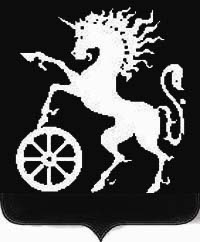 БОГОТОЛЬСКИЙ ГОРОДСКОЙ  СОВЕТ ДЕПУТАТОВР Е Ш Е Н И Едвадцатой сессии Боготольского городского Совета депутатов четвертого созыва18 ноября  2014 года                         г. Боготол                                      № 20-297О досрочном прекращении полномочий руководителя местной администрации города Боготола Антонова Евгения ГеннадьевичаВ соответствии с пунктом 2 части 10 статьи 37 Федерального закона от 06.10.2003 года № 131-ФЗ «Об общих принципах организации местного самоуправления в Российской Федерации», руководствуясь статьями 39.1,79 Устава города Боготола, Боготольский городской Совет депутатов РЕШИЛ:Прекратить полномочия руководителя местной администрации города Боготола Антонова Евгения Геннадьевича досрочно в связи с отставкой по собственному желанию.Контроль за исполнением данного решения оставляю за собой.Настоящее решение вступает в силу со дня подписания. Глава города Боготола,председатель Боготольского городского Совета депутатов                                                  А.Н. Артибякин